	Об условиях приватизацииобъекта муниципального нежилого фондаВ соответствии с Федеральными законами от 21 декабря 2001 года № 178-ФЗ «О приватизации государственного и муниципального имущества», от 22 июля 2008 года № 159-ФЗ «Об особенностях отчуждения недвижимого имущества, находящегося в государственной собственности субъектов Российской Федерации или в муниципальной собственности и арендуемого субъектами малого и среднего предпринимательства, и о внесении изменений в отдельные законодательные акты Российской Федерации»,  решением Совета сельского поселения Еланлинский сельсовет муниципального района Кигинский район Республики Башкортостан № 28-41-4 от 24.11.2022 г «Прогнозном плане (программы) приватизации  муниципального имущества сельского поселения Еланлинский сельсовет   муниципального района Кигинский район Республики Башкортостан на 2022 годы», ПОСТАНОВЛЯЮ:1. Приватизировать находящееся в собственности сельского поселения Еланлинский сельсовет муниципального района Кигинский район Республики Башкортостан объект муниципального  нежилого фонда – нежилое здание с кадастровым номером 02:32:050202:320, площадью 205,5 кв.м., расположенное по адресу: Российская Федерация, Республика Башкортостан, Кигинский муниципальный район, Сельское поселение Еланлинский сельсовет, с земельным участком с кадастровым номером 02:32:050202:1 из земель населенных пунктов, разрешённое использование – для размещения дома престарелых, площадью 2430 кв.м., расположенным по адресу: Российская Федерация, Республика Башкортостан, Кигинский муниципальный район, сельское поселение Еланлинский сельсовет, с.Еланлино, ул.Нагорная, д.9.2. Установить: способ приватизации муниципального имущества, указанного в пункте 1 настоящего постановления – преимущественное право на приобретение арендуемого имущества главой крестьянского (фермерского) хозяйства Гиндуллиным Олегом Шамилевичем;рыночную стоимость приватизируемого объекта муниципального нежилого фонда, определенную согласно Отчету № 115/22 об определении рыночной стоимости недвижимого имущества от 18.10.2022 г., выполненному независимым оценщиком Захаровым А.Н., в 187 000,00 (сто восемьдесят семь тысяч) рублей, где: - стоимость нежилого здания составляет 98 000,00 (девяноста восемь тысяч) рублей рублей, в том числе, без НДС;- стоимость земельного участка составляет 89 000,00 (восемьдесят девять тысяч) рублей, в том числе, без НДС .Форму, сроки и порядок внесения платежа – в наличной (безналичной) форме единовременно в течение десяти дней или в рассрочку сроком не более пяти лет с момента заключения договора купли-продажи в валюте Российской Федерации (рублях).3. Управляющему делами Гариповой А.Р. в установленном порядке:- обеспечить размещение настоящего постановления на официальном сайте администрации сельского поселения Еланлинский сельсовет муниципального района Кигинский район Республики Башкортостан (за исключением пунктов 3,4,5);4. Направить главе ИП Гиндуллину О.Ш. предложение о заключении договора купли-продажи муниципального имущества, проект договора купли-продажи арендуемого имущества. 5. Контроль за исполнением данного постановления оставляю за собой.Глава сельского поселения                                             Г.Р. СибагатуллинаБаш$ортостан Республика%ыны#[ый=ы районымуниципаль районыны#Йыланлы ауыл Советы ауыл бил&м&%е хакимияте(Баш$ортостан Республика%ыны#[ый=ы районыны# Йыланлы ауыл Советы ауыл бил&м&%е хакимияте)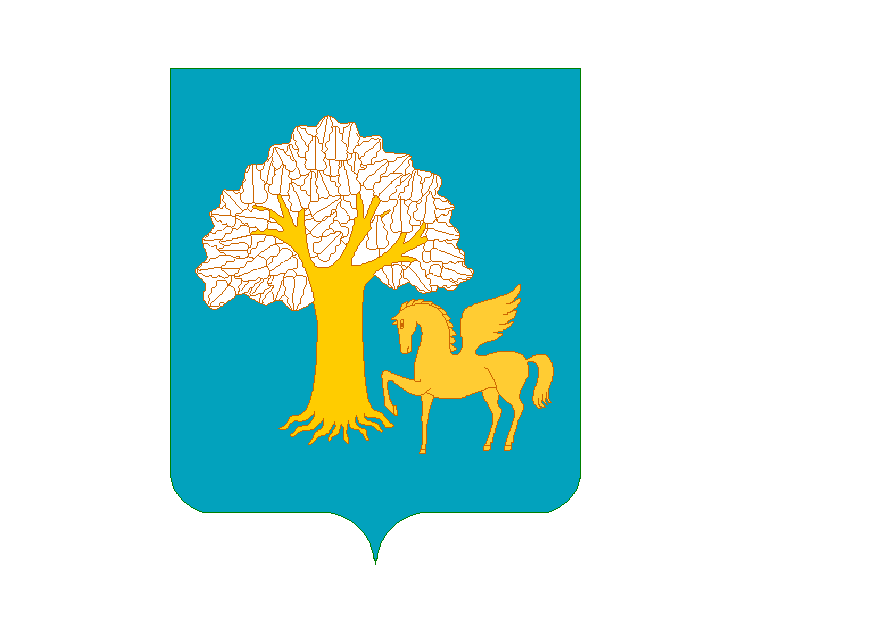 Администрация сельского поселения Еланлинский сельсовет муниципального районаКигинский район Республики Башкортостан(Администрация Еланлинского сельсовета Кигинского района Республики Башкортостан)             [АРАР       ПОСТАНОВЛЕНИЕ25 ноябрь 2022 й.Йыланлы ауылы   №40  25 ноября 2022 г.село Еланлино